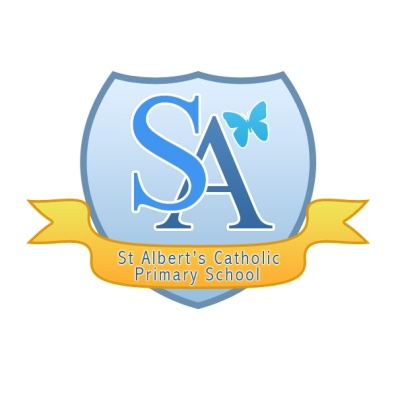 MondayTuesdayTuesdayWednesdayWednesdayThursdayThursdayFridayFriday8.55-9.05RegistrationMorning Challenge(Maths,SPAG)RegistrationMorning Challenge(Maths,SPAG)RegistrationMorning Challenge(Maths,SPAG)RegistrationMorning Challenge(Maths,SPAG)RegistrationMorning Challenge(Maths,SPAG)RegistrationMorning Challenge(Maths,SPAG)RegistrationMorning Challenge(Maths,SPAG)RegistrationMorning Challenge(Maths,SPAG)RegistrationMorning Challenge(Maths,SPAG)9.05 – 9:25Information StationInformation StationInformation StationInformation StationInformation StationInformation StationInformation StationInformation StationInformation Station9:25– 10:25EnglishEnglishEnglishEnglishEnglishEnglishEnglishEnglishEnglish10:25 – 10:40SpellingSpellingSpellingSpellingSpellingSpellingSpellingSpellingSpelling10:40 – 10:55Break TimeBreak TimeBreak TimeBreak TimeBreak TimeBreak TimeBreak TimeBreak TimeBreak Time10:55 – 11:55MathsMathsMathsMathsMathsMathsMathsMathsMaths11:55 – 12:30Guided ReadGuided ReadGuided ReadGuided ReadGuided ReadRE( ½hr)RE( ½hr)Guided ReadGuided Read12:30 – 1:20Lunch TimeLunch TimeLunch TimeLunch TimeLunch TimeLunch TimeLunch TimeLunch TimeLunch Time1:20 – 2.30ART/DTART/DTGeographyGeographyRERERE ( ½hr) RE ( ½hr) PE2.30-3.00PSHE/TransitionPSHE/TransitionPSHE/TransitionPSHE/TransitionRE RE Science Science Spanish/Music3.00Home TimeHome TimeHome TimeHome TimeHome TimeHome TimeHome TimeHome TimeHome Time3.15-4.15Maths Catch-Up Groups (Tues/Wed/Fri)After School PE Session-Thursday 3.15-4.15pmMaths Catch-Up Groups (Tues/Wed/Fri)After School PE Session-Thursday 3.15-4.15pmMaths Catch-Up Groups (Tues/Wed/Fri)After School PE Session-Thursday 3.15-4.15pmMaths Catch-Up Groups (Tues/Wed/Fri)After School PE Session-Thursday 3.15-4.15pmMaths Catch-Up Groups (Tues/Wed/Fri)After School PE Session-Thursday 3.15-4.15pmMaths Catch-Up Groups (Tues/Wed/Fri)After School PE Session-Thursday 3.15-4.15pmMaths Catch-Up Groups (Tues/Wed/Fri)After School PE Session-Thursday 3.15-4.15pmMaths Catch-Up Groups (Tues/Wed/Fri)After School PE Session-Thursday 3.15-4.15pmMaths Catch-Up Groups (Tues/Wed/Fri)After School PE Session-Thursday 3.15-4.15pm